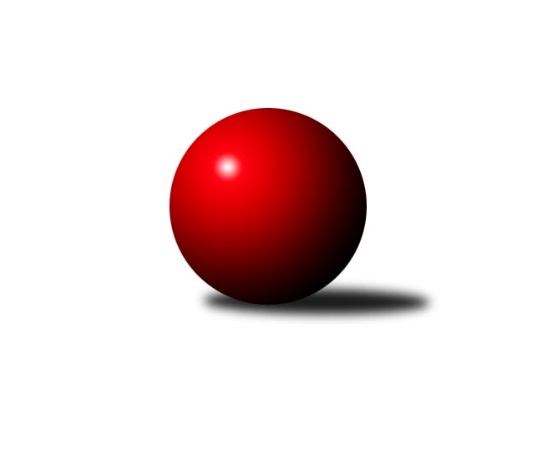 Č.7Ročník 2018/2019	25.10.2018Nejlepšího výkonu v tomto kole: 2535 dosáhlo družstvo: SK Meteor Praha CMistrovství Prahy 3 2018/2019Výsledky 7. kolaSouhrnný přehled výsledků:TJ ZENTIVA Praha 	- KK Dopravní podniky Praha C	7:1	2365:2207	10.0:2.0	22.10.SK Žižkov Praha D	- TJ Praga Praha B	6:2	2415:2368	7.5:4.5	24.10.KK Dopravní podniky Praha B	- TJ Astra Zahradní Město B	3:5	2271:2322	7.0:5.0	24.10.TJ Sokol Praha-Vršovice C	- PSK Union Praha C	6:2	2246:2169	7.0:5.0	24.10.SK Meteor Praha C	- SK Rapid Praha 	5:3	2535:2522	7.0:5.0	25.10.KK Konstruktiva Praha E	- AC Sparta B	3:5	2329:2375	4.0:8.0	25.10.Slavoj Velké Popovice B	- SK Meteor Praha D	5:3	2391:2275	6.0:6.0	25.10.Tabulka družstev:	1.	SK Meteor Praha D	7	5	1	1	39.0 : 17.0 	54.0 : 30.0 	 2403	11	2.	KK Konstruktiva Praha E	7	5	1	1	39.0 : 17.0 	53.5 : 30.5 	 2352	11	3.	TJ Astra Zahradní Město B	6	5	0	1	30.0 : 18.0 	38.0 : 34.0 	 2352	10	4.	Slavoj Velké Popovice B	7	5	0	2	36.0 : 20.0 	46.5 : 37.5 	 2326	10	5.	SK Meteor Praha C	7	4	0	3	28.0 : 28.0 	40.0 : 44.0 	 2288	8	6.	TJ Praga Praha B	7	3	1	3	30.0 : 26.0 	42.0 : 42.0 	 2244	7	7.	TJ Sokol Praha-Vršovice C	6	3	0	3	19.0 : 29.0 	31.0 : 41.0 	 2231	6	8.	AC Sparta B	7	3	0	4	29.0 : 27.0 	43.0 : 41.0 	 2355	6	9.	SK Rapid Praha	7	3	0	4	26.0 : 30.0 	43.0 : 41.0 	 2349	6	10.	SK Žižkov Praha D	7	3	0	4	22.0 : 34.0 	32.5 : 51.5 	 2290	6	11.	KK Dopravní podniky Praha B	7	2	1	4	26.0 : 30.0 	40.5 : 43.5 	 2343	5	12.	PSK Union Praha C	6	2	0	4	17.0 : 31.0 	31.0 : 41.0 	 2189	4	13.	TJ ZENTIVA Praha	6	1	0	5	17.0 : 31.0 	36.0 : 36.0 	 2292	2	14.	KK Dopravní podniky Praha C	7	1	0	6	18.0 : 38.0 	33.0 : 51.0 	 2213	2Podrobné výsledky kola:	 TJ ZENTIVA Praha 	2365	7:1	2207	KK Dopravní podniky Praha C	Lenka Krausová	 	 216 	 200 		416 	 2:0 	 374 	 	187 	 187		Miroslav Málek	Věra Štefanová	 	 186 	 186 		372 	 2:0 	 296 	 	148 	 148		Karel Hnátek ml.	Ladislav Holeček	 	 183 	 189 		372 	 2:0 	 354 	 	172 	 182		Jiří Svozílek	Jan Bártl	 	 206 	 203 		409 	 2:0 	 393 	 	191 	 202		Petra Švarcová	Eliška Fialová	 	 214 	 203 		417 	 2:0 	 386 	 	198 	 188		Jaroslav Michálek	Miloslav Kellner	 	 184 	 195 		379 	 0:2 	 404 	 	202 	 202		Milan Švarcrozhodčí: Nejlepší výkon utkání: 417 - Eliška Fialová	 SK Žižkov Praha D	2415	6:2	2368	TJ Praga Praha B	Lenka Špačková	 	 212 	 225 		437 	 1:1 	 392 	 	218 	 174		Petr Kšír	Michal Truksa	 	 196 	 201 		397 	 1.5:0.5 	 383 	 	182 	 201		Kryštof Maňour	Jitka Radostová	 	 204 	 231 		435 	 2:0 	 403 	 	202 	 201		Martin Kovář	Bohumil Strnad	 	 213 	 168 		381 	 0:2 	 425 	 	214 	 211		Ondřej Maňour	Robert Jaderko	 	 153 	 203 		356 	 1:1 	 387 	 	203 	 184		Martin Jelínek	Martin Tožička	 	 194 	 215 		409 	 2:0 	 378 	 	177 	 201		Lukáš Jirsarozhodčí: Nejlepší výkon utkání: 437 - Lenka Špačková	 KK Dopravní podniky Praha B	2271	3:5	2322	TJ Astra Zahradní Město B	Lubomír Čech	 	 159 	 164 		323 	 0:2 	 384 	 	185 	 199		Marek Sedlák	Jiří Štoček	 	 197 	 175 		372 	 2:0 	 329 	 	158 	 171		Jakub Jetmar	Karel Hnátek st.	 	 212 	 203 		415 	 2:0 	 378 	 	177 	 201		Tomáš Kudweis	Jindřich Habada	 	 205 	 229 		434 	 1:1 	 417 	 	218 	 199		Radovan Šimůnek	Martin Štochl	 	 209 	 167 		376 	 1:1 	 402 	 	184 	 218		Lucie Hlavatá	Miroslav Tomeš	 	 200 	 151 		351 	 1:1 	 412 	 	186 	 226		Vojtěch Kosteleckýrozhodčí: vedoucí družstevNejlepší výkon utkání: 434 - Jindřich Habada	 TJ Sokol Praha-Vršovice C	2246	6:2	2169	PSK Union Praha C	Karel Wolf	 	 194 	 222 		416 	 2:0 	 358 	 	183 	 175		Jitka Vykouková	Ivo Vávra	 	 194 	 199 		393 	 2:0 	 318 	 	164 	 154		Jan Neckář ml.	Jiří Vilímovský	 	 170 	 172 		342 	 0:2 	 419 	 	204 	 215		Jiří Haken	Vladimír Strnad	 	 189 	 200 		389 	 2:0 	 350 	 	162 	 188		Květuše Pytlíková	Lukáš Pelánek	 	 164 	 169 		333 	 1:1 	 330 	 	152 	 178		Jiří Peter	Jana Myšičková	 	 190 	 183 		373 	 0:2 	 394 	 	203 	 191		Jakub Pytlíkrozhodčí: Nejlepší výkon utkání: 419 - Jiří Haken	 SK Meteor Praha C	2535	5:3	2522	SK Rapid Praha 	Jiří Novotný	 	 223 	 214 		437 	 2:0 	 421 	 	222 	 199		Martin Podhola	Karel Mašek	 	 242 	 218 		460 	 1:1 	 428 	 	208 	 220		František Pudil	Jiří Svoboda	 	 202 	 209 		411 	 1:1 	 417 	 	228 	 189		Vítězslav Hampl	Jaroslav Novák	 	 183 	 196 		379 	 1:1 	 396 	 	207 	 189		Vojtěch Roubal	Zdeněk Míka	 	 221 	 213 		434 	 1:1 	 428 	 	200 	 228		Jiří Hofman	Jan Petráček	 	 204 	 210 		414 	 1:1 	 432 	 	196 	 236		Petr Valtarozhodčí: Nejlepší výkon utkání: 460 - Karel Mašek	 KK Konstruktiva Praha E	2329	3:5	2375	AC Sparta B	František Vondráček *1	 	 180 	 181 		361 	 1:1 	 366 	 	186 	 180		Kamila Svobodová	Jiřina Beranová	 	 186 	 216 		402 	 1:1 	 393 	 	203 	 190		Jan Vácha	Milan Perman *2	 	 184 	 220 		404 	 1:1 	 401 	 	185 	 216		Jiří Lankaš	Jaroslav Zahrádka	 	 185 	 182 		367 	 0:2 	 422 	 	190 	 232		Zdeněk Cepl	Bohumír Musil	 	 218 	 205 		423 	 1:1 	 406 	 	200 	 206		Jiří Neumajer	Stanislava Švindlová	 	 192 	 180 		372 	 0:2 	 387 	 	196 	 191		Vít Fikejzlrozhodčí: střídání: *1 od 51. hodu Zbyněk Lébl, *2 od 51. hodu Vlastimil ChlumskýNejlepší výkon utkání: 423 - Bohumír Musil	 Slavoj Velké Popovice B	2391	5:3	2275	SK Meteor Praha D	Ladislav Musil	 	 215 	 221 		436 	 2:0 	 321 	 	156 	 165		Jiří Chrdle *1	Petr Kapal	 	 179 	 195 		374 	 0:2 	 407 	 	188 	 219		Miroslav Šostý	Gabriela Jirásková	 	 196 	 168 		364 	 1:1 	 322 	 	147 	 175		Jan Pozner *2	Čeněk Zachař	 	 191 	 193 		384 	 1:1 	 390 	 	189 	 201		Vladimír Dvořák	Emilie Somolíková	 	 205 	 208 		413 	 0:2 	 439 	 	224 	 215		Richard Sekerák	Tomáš Jícha	 	 210 	 210 		420 	 2:0 	 396 	 	199 	 197		Zdeněk Boháčrozhodčí: střídání: *1 od 51. hodu Bedřich Bernátek, *2 od 51. hodu Michael ŠepičNejlepší výkon utkání: 439 - Richard SekerákPořadí jednotlivců:	jméno hráče	družstvo	celkem	plné	dorážka	chyby	poměr kuž.	Maximum	1.	Radovan Šimůnek 	TJ Astra Zahradní Město B	432.83	300.4	132.4	6.8	4/4	(463)	2.	Ladislav Musil 	Slavoj Velké Popovice B	431.42	289.9	141.5	4.8	4/5	(454)	3.	Richard Sekerák 	SK Meteor Praha D	428.06	299.1	128.9	5.3	4/4	(455)	4.	Zdeněk Boháč 	SK Meteor Praha D	424.42	286.5	137.9	5.1	4/4	(461)	5.	Vladimír Dvořák 	SK Meteor Praha D	420.58	288.2	132.4	7.6	4/4	(450)	6.	Vojtěch Kostelecký 	TJ Astra Zahradní Město B	417.00	279.9	137.1	5.8	4/4	(445)	7.	Zdeněk Cepl 	AC Sparta B	414.63	290.2	124.4	9.4	4/4	(431)	8.	Miloslav Kellner 	TJ ZENTIVA Praha 	414.40	290.6	123.8	6.1	5/5	(439)	9.	Miroslav Šostý 	SK Meteor Praha D	413.63	291.4	122.3	8.0	4/4	(435)	10.	Bohumír Musil 	KK Konstruktiva Praha E	413.56	282.8	130.8	6.5	4/4	(446)	11.	Tomáš Jícha 	Slavoj Velké Popovice B	413.13	288.3	124.9	6.1	4/5	(425)	12.	Petr Valta 	SK Rapid Praha 	410.25	288.4	121.8	6.8	4/4	(432)	13.	Karel Wolf 	TJ Sokol Praha-Vršovice C	409.92	278.8	131.2	4.5	3/3	(444)	14.	Lenka Krausová 	TJ ZENTIVA Praha 	409.10	295.4	113.7	10.7	5/5	(427)	15.	Emilie Somolíková 	Slavoj Velké Popovice B	409.07	287.9	121.1	8.2	5/5	(437)	16.	Čeněk Zachař 	Slavoj Velké Popovice B	407.50	287.0	120.5	5.0	5/5	(461)	17.	Karel Hnátek  st.	KK Dopravní podniky Praha B	407.06	287.4	119.7	9.4	4/4	(428)	18.	Milan Perman 	KK Konstruktiva Praha E	405.67	284.7	121.0	7.4	4/4	(433)	19.	Miroslav Tomeš 	KK Dopravní podniky Praha B	403.44	279.4	124.1	7.7	4/4	(424)	20.	Jiřina Mansfeldová 	PSK Union Praha C	403.17	286.3	116.8	6.7	3/4	(422)	21.	Jindřich Habada 	KK Dopravní podniky Praha B	402.50	284.3	118.3	8.4	4/4	(434)	22.	Vítězslav Hampl 	SK Rapid Praha 	402.08	273.3	128.8	7.7	3/4	(417)	23.	Petra Švarcová 	KK Dopravní podniky Praha C	401.38	275.8	125.6	5.4	4/4	(418)	24.	Jiří Hofman 	SK Rapid Praha 	400.17	281.0	119.2	5.9	4/4	(431)	25.	Ondřej Maňour 	TJ Praga Praha B	399.90	277.8	122.1	6.4	5/5	(433)	26.	Petr Štěrba 	SK Žižkov Praha D	399.00	283.8	115.2	11.3	3/4	(423)	27.	Zdeněk Míka 	SK Meteor Praha C	397.75	282.7	115.1	10.1	4/4	(457)	28.	Martin Kovář 	TJ Praga Praha B	397.63	281.4	116.3	8.6	4/5	(421)	29.	František Vondráček 	KK Konstruktiva Praha E	397.33	273.3	124.0	11.3	3/4	(415)	30.	Vít Fikejzl 	AC Sparta B	397.31	278.8	118.5	9.5	4/4	(416)	31.	Jaroslav Novák 	SK Meteor Praha C	396.17	279.3	116.9	8.2	3/4	(431)	32.	Jiří Neumajer 	AC Sparta B	395.81	283.8	112.1	9.4	4/4	(420)	33.	Jiří Novotný 	SK Meteor Praha C	394.25	280.0	114.3	7.9	4/4	(437)	34.	Kamila Svobodová 	AC Sparta B	394.19	284.4	109.8	8.9	4/4	(436)	35.	Martin Podhola 	SK Rapid Praha 	393.89	278.8	115.1	10.2	3/4	(443)	36.	Jakub Pytlík 	PSK Union Praha C	393.17	276.8	116.3	6.3	3/4	(400)	37.	Tomáš Kudweis 	TJ Astra Zahradní Město B	392.92	272.8	120.1	9.4	4/4	(406)	38.	Martin Tožička 	SK Žižkov Praha D	392.58	280.4	112.2	11.1	4/4	(416)	39.	Antonín Švarc 	KK Dopravní podniky Praha B	390.92	285.1	105.8	9.3	4/4	(418)	40.	František Pudil 	SK Rapid Praha 	390.50	281.8	108.8	10.4	4/4	(453)	41.	Jaroslav Michálek 	KK Dopravní podniky Praha C	389.83	268.7	121.2	8.5	4/4	(416)	42.	Jan Bártl 	TJ ZENTIVA Praha 	387.70	276.9	110.8	10.9	5/5	(420)	43.	Petr Kapal 	Slavoj Velké Popovice B	387.30	278.6	108.7	10.2	5/5	(447)	44.	Karel Svitavský 	TJ Sokol Praha-Vršovice C	386.83	281.2	105.7	10.7	2/3	(397)	45.	Jitka Radostová 	SK Žižkov Praha D	386.63	280.6	106.0	10.8	4/4	(435)	46.	Karel Mašek 	SK Meteor Praha C	386.58	276.0	110.6	8.9	4/4	(460)	47.	Milan Švarc 	KK Dopravní podniky Praha C	385.39	271.9	113.5	9.9	3/4	(404)	48.	Jan Petráček 	SK Meteor Praha C	385.08	266.6	118.5	8.8	4/4	(444)	49.	Vojtěch Roubal 	SK Rapid Praha 	382.58	280.3	102.3	13.8	4/4	(428)	50.	Lucie Hlavatá 	TJ Astra Zahradní Město B	381.63	271.6	110.0	12.1	4/4	(402)	51.	Bohumil Strnad 	SK Žižkov Praha D	381.58	273.5	108.1	9.5	3/4	(406)	52.	Michal Truksa 	SK Žižkov Praha D	381.33	277.3	104.1	13.7	4/4	(421)	53.	Marek Sedlák 	TJ Astra Zahradní Město B	380.67	277.8	102.8	12.2	3/4	(390)	54.	Lenka Špačková 	SK Žižkov Praha D	380.25	274.5	105.8	11.4	4/4	(437)	55.	Vladimír Strnad 	TJ Sokol Praha-Vršovice C	378.75	273.3	105.5	7.9	3/3	(407)	56.	Miroslav Málek 	KK Dopravní podniky Praha C	377.08	269.0	108.1	9.4	4/4	(394)	57.	Stanislava Švindlová 	KK Konstruktiva Praha E	376.50	261.7	114.8	6.7	3/4	(385)	58.	Jan Vácha 	AC Sparta B	375.81	273.3	102.6	12.1	4/4	(413)	59.	Jiří Lankaš 	AC Sparta B	374.50	280.4	94.1	14.7	4/4	(401)	60.	Jana Myšičková 	TJ Sokol Praha-Vršovice C	374.08	276.4	97.7	11.9	3/3	(393)	61.	Jiří Svoboda 	SK Meteor Praha C	373.00	269.6	103.4	12.6	3/4	(427)	62.	Martin Kozdera 	TJ Astra Zahradní Město B	371.00	249.7	121.3	11.0	3/4	(383)	63.	Ivo Vávra 	TJ Sokol Praha-Vršovice C	368.50	273.0	95.5	15.5	2/3	(393)	64.	Eliška Fialová 	TJ ZENTIVA Praha 	366.20	268.4	97.8	15.0	5/5	(422)	65.	Květuše Pytlíková 	PSK Union Praha C	365.83	263.4	102.4	10.8	4/4	(386)	66.	Kryštof Maňour 	TJ Praga Praha B	365.30	268.1	97.2	14.5	5/5	(399)	67.	Petr Kšír 	TJ Praga Praha B	364.87	259.4	105.5	12.1	5/5	(413)	68.	Věra Štefanová 	TJ ZENTIVA Praha 	364.75	259.8	105.0	12.6	4/5	(380)	69.	Jiří Svozílek 	KK Dopravní podniky Praha C	363.50	266.3	97.2	13.4	4/4	(391)	70.	Tomáš Smékal 	TJ Praga Praha B	363.08	260.6	102.5	12.1	4/5	(380)	71.	Jiří Haken 	PSK Union Praha C	360.83	254.6	106.3	14.7	4/4	(419)	72.	Josef Pokorný 	SK Rapid Praha 	359.58	266.1	93.5	15.3	3/4	(420)	73.	Jiří Peter 	PSK Union Praha C	359.58	269.2	90.4	14.5	4/4	(387)	74.	Martin Štochl 	KK Dopravní podniky Praha B	358.25	262.2	96.1	13.3	3/4	(381)	75.	Ladislav Holeček 	TJ ZENTIVA Praha 	356.60	261.4	95.2	14.0	5/5	(395)	76.	Lubomír Čech 	KK Dopravní podniky Praha B	356.00	259.0	97.0	14.2	3/4	(384)	77.	Eva Václavková 	Slavoj Velké Popovice B	350.13	261.1	89.0	13.9	4/5	(415)	78.	Jan Neckář  ml.	PSK Union Praha C	343.67	250.9	92.8	12.8	4/4	(382)	79.	Jiří Vilímovský 	TJ Sokol Praha-Vršovice C	343.17	259.1	84.1	17.9	3/3	(372)	80.	Jaroslav Bělohlávek 	TJ Sokol Praha-Vršovice C	342.67	245.2	97.5	13.3	2/3	(356)	81.	Jakub Jetmar 	TJ Astra Zahradní Město B	341.00	250.7	90.3	14.3	3/4	(351)	82.	Jiří Třešňák 	SK Meteor Praha C	332.00	242.2	89.8	19.5	3/4	(376)	83.	Karel Hnátek  ml.	KK Dopravní podniky Praha C	313.25	236.5	76.8	18.4	4/4	(349)		Einar Bareš 	KK Dopravní podniky Praha B	443.00	302.0	141.0	9.0	1/4	(443)		Josef Kašpar 	TJ Praga Praha B	431.00	285.0	146.0	2.0	1/5	(431)		Vlastimil Chlumský 	KK Konstruktiva Praha E	413.00	286.0	127.0	7.0	2/4	(425)		Petr Stoklasa 	KK Dopravní podniky Praha C	406.00	291.0	115.0	7.0	2/4	(434)		Zbyněk Lébl 	KK Konstruktiva Praha E	405.50	285.2	120.3	6.8	2/4	(421)		Pavel Pavlíček 	AC Sparta B	405.00	283.0	122.0	8.0	1/4	(405)		Václav Šrajer 	SK Meteor Praha C	403.00	297.0	106.0	7.0	1/4	(403)		Jiřina Beranová 	KK Konstruktiva Praha E	401.50	283.3	118.3	9.3	2/4	(404)		Michael Šepič 	SK Meteor Praha D	401.50	288.0	113.5	7.0	1/4	(407)		Bedřich Bernátek 	SK Meteor Praha D	400.25	264.9	135.4	7.0	2/4	(447)		Martin Jelínek 	TJ Praga Praha B	391.00	277.7	113.3	10.5	2/5	(421)		Jiří Chrdle 	SK Meteor Praha D	388.25	290.0	98.3	15.3	2/4	(397)		Karel Tomsa 	SK Žižkov Praha D	387.00	289.0	98.0	18.0	1/4	(387)		Lukáš Jirsa 	TJ Praga Praha B	375.67	287.4	88.2	15.9	3/5	(381)		Karel Radil 	TJ Sokol Praha-Vršovice C	371.00	256.0	115.0	12.0	1/3	(371)		Jitka Vykouková 	PSK Union Praha C	368.50	255.5	113.0	11.5	2/4	(381)		Jan Pozner 	SK Meteor Praha D	368.00	263.0	105.0	15.0	1/4	(368)		Petr Peřina 	TJ Astra Zahradní Město B	367.67	249.0	118.7	7.7	1/4	(386)		Jaroslav Zahrádka 	KK Konstruktiva Praha E	367.00	264.0	103.0	11.0	1/4	(367)		Václav Žďárek 	SK Žižkov Praha D	362.00	275.0	87.0	15.0	1/4	(362)		Tomáš Eštók 	KK Konstruktiva Praha E	361.00	282.0	79.0	18.0	1/4	(361)		Pavel Šťovíček 	Slavoj Velké Popovice B	359.00	266.0	93.0	16.0	1/5	(359)		Jiří Štoček 	KK Dopravní podniky Praha B	357.83	259.2	98.7	13.5	2/4	(374)		Robert Jaderko 	SK Žižkov Praha D	356.00	244.0	112.0	10.0	1/4	(356)		Jan Lukáš 	TJ Praga Praha B	340.00	244.0	96.0	14.0	1/5	(340)		Gabriela Jirásková 	Slavoj Velké Popovice B	335.50	242.5	93.0	15.3	2/5	(364)		Lukáš Pelánek 	TJ Sokol Praha-Vršovice C	333.00	246.0	87.0	17.0	1/3	(333)		Jana Valentová 	TJ ZENTIVA Praha 	329.00	243.0	86.0	17.0	1/5	(329)		František Brodil 	SK Žižkov Praha D	327.25	238.8	88.5	18.0	2/4	(344)		Zdeněk Poutník 	PSK Union Praha C	304.00	226.0	78.0	23.0	1/4	(304)		Markéta Dymáčková 	Slavoj Velké Popovice B	303.00	243.0	60.0	25.0	1/5	(303)		Ivana Bandasová 	Slavoj Velké Popovice B	285.00	219.0	66.0	33.0	1/5	(285)		Marie Málková 	KK Dopravní podniky Praha C	276.00	202.5	73.5	22.0	2/4	(282)		Pavel Jakl 	TJ Praga Praha B	249.00	185.0	64.0	22.0	1/5	(249)Sportovně technické informace:Starty náhradníků:registrační číslo	jméno a příjmení 	datum startu 	družstvo	číslo startu25485	Jan Neckář ml.	24.10.2018	PSK Union Praha C	6x5052	Vítězslav Hampl	25.10.2018	SK Rapid Praha 	6x25201	Lukáš Pelánek	24.10.2018	TJ Sokol Praha-Vršovice C	1x15944	Jakub Pytlík	24.10.2018	PSK Union Praha C	4x
Hráči dopsaní na soupisku:registrační číslo	jméno a příjmení 	datum startu 	družstvo	25742	Robert Jaderko	24.10.2018	SK Žižkov Praha D	Program dalšího kola:8. kolo29.10.2018	po	17:00	AC Sparta B - SK Žižkov Praha D	29.10.2018	po	17:00	SK Rapid Praha  - TJ Sokol Praha-Vršovice C	30.10.2018	út	17:00	SK Meteor Praha D - TJ ZENTIVA Praha 	30.10.2018	út	17:30	TJ Astra Zahradní Město B - KK Dopravní podniky Praha C	31.10.2018	st	17:00	TJ ZENTIVA Praha  - TJ Sokol Praha-Vršovice C (dohrávka z 2. kola)	31.10.2018	st	17:00	KK Dopravní podniky Praha B - SK Meteor Praha C	1.11.2018	čt	17:30	PSK Union Praha C - KK Konstruktiva Praha E	1.11.2018	čt	18:00	TJ Praga Praha B - Slavoj Velké Popovice B	Nejlepší šestka kola - absolutněNejlepší šestka kola - absolutněNejlepší šestka kola - absolutněNejlepší šestka kola - absolutněNejlepší šestka kola - dle průměru kuželenNejlepší šestka kola - dle průměru kuželenNejlepší šestka kola - dle průměru kuželenNejlepší šestka kola - dle průměru kuželenNejlepší šestka kola - dle průměru kuželenPočetJménoNázev týmuVýkonPočetJménoNázev týmuPrůměr (%)Výkon1xKarel MašekMeteor C4601xJindřich HabadaDP B118.084344xRichard SekerákMeteor D4394xRadovan ŠimůnekAstra ZM B113.454171xLenka ŠpačkováŽižkov D4371xKarel MašekMeteor C1134601xJiří NovotnýMeteor C4371xKarel Hnátek st.DP B112.914154xLadislav MusilV. Popovice B4361xJiří HakenUnion C112.814191xJitka RadostováŽižkov D4352xVojtěch KosteleckýAstra ZM B112.09412